H L Á Š E N Í   M Í S T N Í H O   R O Z H L A S U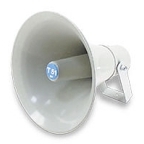 Úterý – 27.9.2016Paní Zdena Balajková z vinotéky Modrý hrozen zve na čerstvý burčák každé pondělí a čtvrtek. Cena je 62,- Kč za litr bílého burčáku a 65,- Kč ze litr červeného burčáku.Ztratil se dvouletý kocour, černé barvy. Na krku má dva obojky. Nálezce ať kontaktuje majitele na tel. 702089911.Dnes od 16,30 hod Vás zveme na hřiště na uzené žebra a buček. Ve čtvrtek 29.9.2016 bude po celý den z provozních důvodů uzavřen Obecní úřad Přáslavice.V neděli 2. října od 10.00 do 16.00 hodin pořádá ČZS Přáslavice již tradiční Výstavu ovoce a zeleniny doplněnou pracemi dětí ze základní a mateřské školy, MC Motýlek a soutěží o nejkrásnější dýni. Připraveno bude bohaté občerstvení, tombola, vyhodnocení soutěže o nejkrásnější okno, předzahrádku a vystavovatele.Součásti této výstavy bude i KOŠT SLIVOVICE 2016. Zájemci o účast v této soutěži můžou stále nosit své vzorky o objemu ½ litru na obecní úřad do pátku 30. září do 13.00 hodin. Přijímá se prvních 15 vzorků – od každého pěstitele pouze 1 vzorek za odkupní cenu 150,- Kč/půllitr.Přijměte pozvání k dobrému jídlu a pití od Restaurace Varna ve Velké Bystřici, která zve na SVATOVÁCLAVSKÉ POHOŠTĚNÍ v době od 28. 9. do 2. 10. 2016. Budou pro vás připraveny lahodné české pokrmy a nebude chybět i speciální svatováclavský svrchně kvašený pšeničný pivní speciál 13%. Rezervace míst je možná na tel.: 606 745 831.Počínaje dnem 6. října bude opět zahájený ŠACHOVÝ KROUŽEK – zápis nových členů proběhne v 17.00 hodin v zasedací místnosti Domova pro seniory, kde bude možné také vyplnit přihlášku. Další schůzky se budou konat vždy ve čtvrtek ve stejnou dobu.Na setkání s vámi se těší Josef Turek.I N Z E R Á T:Firma FOUNDEIK, s.r.o. se sídlem v Hlubočkách – Mariánském Údolí přijme do stálého pracovního poměru provozního elektromechanika, dále odlévače, formíře a brusiče a vypisuje výběrové řízení na pracovní pozici kontrolor kvality. V případě zájmu kontaktujte personální oddělení na tel. číslech: 585 153 677 nebo 725 439 945.Ve sběrném dvoře probíhá VÝKUP JABLEK (pondělí, středa od 15.00 do 17.00 hodin a v sobotu od 9.00 do 11.00 hodin). Momentální výkupní cena je: 1,- Kč/kg. Z důvodu uzavírky mostu mezi obcemi Přáslavice a Mrsklesy nebudou jezdit linkové autobusy na zastávku Přáslavice – Sušírna. Celková uzavírka je plánována v termínu od 3. 10. do 18. 12. 2016. Děkujeme občanům za pochopení. 